زانكۆی سه‌ڵاحه‌دین-هه‌ولێر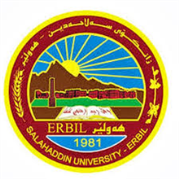 كۆلێژی:به‌شی:ژمێریاری                                                  فۆرمی سه‌روانه‌ی زێده‌كی مامۆستایان                                      مانگی: نیسانڕۆژ/ كاتژمێر8:30-9:309:30-10:3010:30-11:3011:30-12:3012:30-1:301:30-2:302:30-3:303:30-4:304:30-5:30شەممەیەك شەممەMathematics II GAMathematics II GAMathematics II GBMathematics II GBدوو شەممەMathematics II GBMathematics II GBMathematics II GAMathematics II GANetworking Lab Networking Lab سێ شەممەچوار شەممەپێنج شەممەڕۆژڕۆژڕێكه‌وتتیۆری تیۆری پراكتیكیژمارەی سەروانەڕۆژڕێكه‌وتتیۆری پراكتیكیژمارەی سەروانەشەممەشەممەشەممە6/ 4یەك شەمەیەك شەمە4*1.54*1.56یەك شەمە7/ 44*1.56دوو شەمەدوو شەمە1/ 44*1.54*1.528دوو شەمە8/ 44*1.528سێ شەمەسێ شەمە2/ 4سێ شەمە9/ 4چوار شەمەچوار شەمە3/ 4چوار شەمە10/ 4پێنج شەمەپێنج شەمە4/ 4پێنج شەمە11/ 4 سه‌رپه‌رشتی پرۆژه‌ی ده‌رچونسه‌رپه‌رشتی پرۆژه‌ی ده‌رچونسه‌رپه‌رشتی پرۆژه‌ی ده‌رچونسه‌رپه‌رشتی پرۆژه‌ی ده‌رچونسه‌رپه‌رشتی پرۆژه‌ی ده‌رچونكۆى كاتژمێره‌كانكۆى كاتژمێره‌كانكۆى كاتژمێره‌كان1414كۆى كاتژمێره‌كانكۆى كاتژمێره‌كان1414ڕۆژڕۆژڕێكه‌وتتیۆری تیۆری پراكتیكیژمارەی سەروانەڕۆژڕێكه‌وتتیۆری پراكتیكیژمارەی سەروانەشەممەشەممە13/ 4شەممە20/ 4یەك شەمەیەك شەمە14/ 44*1.54*1.56یەك شەمە21/ 44*1.56دوو شەمەدوو شەمە15/ 44*1.54*1.528دوو شەمە22/ 44*1.528سێ شەمەسێ شەمە16/ 4سێ شەمە23/ 4چوار شەمەچوار شەمە17/ 4چوار شەمە24/ 4پێنج شەمەپێنج شەمە18/ 4پێنج شەمە25/ 4سه‌رپه‌رشتی پرۆژه‌ی ده‌رچونسه‌رپه‌رشتی پرۆژه‌ی ده‌رچونسه‌رپه‌رشتی پرۆژه‌ی ده‌رچونسه‌رپه‌رشتی پرۆژه‌ی ده‌رچونسه‌رپه‌رشتی پرۆژه‌ی ده‌رچونكۆى كاتژمێره‌كانكۆى كاتژمێره‌كانكۆى كاتژمێره‌كان1414كۆى كاتژمێره‌كانكۆى كاتژمێره‌كان1414ڕۆژڕێكه‌وتتیۆری پراكتیكیژمارەی سەروانەناوی مامۆستا: نوروز إبراهيم حمدأميننازناوی زانستی: مامۆستابەشوانەى ياسايى: ١٠بەشوانەی هەمواركراو:ته‌مه‌ن: ٤١ سالكۆی سەروانە:  ٧٠ کاتژمێرهۆكاری دابه‌زینی نیساب:ناوی مامۆستا: نوروز إبراهيم حمدأميننازناوی زانستی: مامۆستابەشوانەى ياسايى: ١٠بەشوانەی هەمواركراو:ته‌مه‌ن: ٤١ سالكۆی سەروانە:  ٧٠ کاتژمێرهۆكاری دابه‌زینی نیساب:ناوی مامۆستا: نوروز إبراهيم حمدأميننازناوی زانستی: مامۆستابەشوانەى ياسايى: ١٠بەشوانەی هەمواركراو:ته‌مه‌ن: ٤١ سالكۆی سەروانە:  ٧٠ کاتژمێرهۆكاری دابه‌زینی نیساب:ناوی مامۆستا: نوروز إبراهيم حمدأميننازناوی زانستی: مامۆستابەشوانەى ياسايى: ١٠بەشوانەی هەمواركراو:ته‌مه‌ن: ٤١ سالكۆی سەروانە:  ٧٠ کاتژمێرهۆكاری دابه‌زینی نیساب:ناوی مامۆستا: نوروز إبراهيم حمدأميننازناوی زانستی: مامۆستابەشوانەى ياسايى: ١٠بەشوانەی هەمواركراو:ته‌مه‌ن: ٤١ سالكۆی سەروانە:  ٧٠ کاتژمێرهۆكاری دابه‌زینی نیساب:ناوی مامۆستا: نوروز إبراهيم حمدأميننازناوی زانستی: مامۆستابەشوانەى ياسايى: ١٠بەشوانەی هەمواركراو:ته‌مه‌ن: ٤١ سالكۆی سەروانە:  ٧٠ کاتژمێرهۆكاری دابه‌زینی نیساب:ناوی مامۆستا: نوروز إبراهيم حمدأميننازناوی زانستی: مامۆستابەشوانەى ياسايى: ١٠بەشوانەی هەمواركراو:ته‌مه‌ن: ٤١ سالكۆی سەروانە:  ٧٠ کاتژمێرهۆكاری دابه‌زینی نیساب:شەممە27/ 4ناوی مامۆستا: نوروز إبراهيم حمدأميننازناوی زانستی: مامۆستابەشوانەى ياسايى: ١٠بەشوانەی هەمواركراو:ته‌مه‌ن: ٤١ سالكۆی سەروانە:  ٧٠ کاتژمێرهۆكاری دابه‌زینی نیساب:ناوی مامۆستا: نوروز إبراهيم حمدأميننازناوی زانستی: مامۆستابەشوانەى ياسايى: ١٠بەشوانەی هەمواركراو:ته‌مه‌ن: ٤١ سالكۆی سەروانە:  ٧٠ کاتژمێرهۆكاری دابه‌زینی نیساب:ناوی مامۆستا: نوروز إبراهيم حمدأميننازناوی زانستی: مامۆستابەشوانەى ياسايى: ١٠بەشوانەی هەمواركراو:ته‌مه‌ن: ٤١ سالكۆی سەروانە:  ٧٠ کاتژمێرهۆكاری دابه‌زینی نیساب:ناوی مامۆستا: نوروز إبراهيم حمدأميننازناوی زانستی: مامۆستابەشوانەى ياسايى: ١٠بەشوانەی هەمواركراو:ته‌مه‌ن: ٤١ سالكۆی سەروانە:  ٧٠ کاتژمێرهۆكاری دابه‌زینی نیساب:ناوی مامۆستا: نوروز إبراهيم حمدأميننازناوی زانستی: مامۆستابەشوانەى ياسايى: ١٠بەشوانەی هەمواركراو:ته‌مه‌ن: ٤١ سالكۆی سەروانە:  ٧٠ کاتژمێرهۆكاری دابه‌زینی نیساب:ناوی مامۆستا: نوروز إبراهيم حمدأميننازناوی زانستی: مامۆستابەشوانەى ياسايى: ١٠بەشوانەی هەمواركراو:ته‌مه‌ن: ٤١ سالكۆی سەروانە:  ٧٠ کاتژمێرهۆكاری دابه‌زینی نیساب:ناوی مامۆستا: نوروز إبراهيم حمدأميننازناوی زانستی: مامۆستابەشوانەى ياسايى: ١٠بەشوانەی هەمواركراو:ته‌مه‌ن: ٤١ سالكۆی سەروانە:  ٧٠ کاتژمێرهۆكاری دابه‌زینی نیساب:یەك شەمە28/ 44*1.56ناوی مامۆستا: نوروز إبراهيم حمدأميننازناوی زانستی: مامۆستابەشوانەى ياسايى: ١٠بەشوانەی هەمواركراو:ته‌مه‌ن: ٤١ سالكۆی سەروانە:  ٧٠ کاتژمێرهۆكاری دابه‌زینی نیساب:ناوی مامۆستا: نوروز إبراهيم حمدأميننازناوی زانستی: مامۆستابەشوانەى ياسايى: ١٠بەشوانەی هەمواركراو:ته‌مه‌ن: ٤١ سالكۆی سەروانە:  ٧٠ کاتژمێرهۆكاری دابه‌زینی نیساب:ناوی مامۆستا: نوروز إبراهيم حمدأميننازناوی زانستی: مامۆستابەشوانەى ياسايى: ١٠بەشوانەی هەمواركراو:ته‌مه‌ن: ٤١ سالكۆی سەروانە:  ٧٠ کاتژمێرهۆكاری دابه‌زینی نیساب:ناوی مامۆستا: نوروز إبراهيم حمدأميننازناوی زانستی: مامۆستابەشوانەى ياسايى: ١٠بەشوانەی هەمواركراو:ته‌مه‌ن: ٤١ سالكۆی سەروانە:  ٧٠ کاتژمێرهۆكاری دابه‌زینی نیساب:ناوی مامۆستا: نوروز إبراهيم حمدأميننازناوی زانستی: مامۆستابەشوانەى ياسايى: ١٠بەشوانەی هەمواركراو:ته‌مه‌ن: ٤١ سالكۆی سەروانە:  ٧٠ کاتژمێرهۆكاری دابه‌زینی نیساب:ناوی مامۆستا: نوروز إبراهيم حمدأميننازناوی زانستی: مامۆستابەشوانەى ياسايى: ١٠بەشوانەی هەمواركراو:ته‌مه‌ن: ٤١ سالكۆی سەروانە:  ٧٠ کاتژمێرهۆكاری دابه‌زینی نیساب:ناوی مامۆستا: نوروز إبراهيم حمدأميننازناوی زانستی: مامۆستابەشوانەى ياسايى: ١٠بەشوانەی هەمواركراو:ته‌مه‌ن: ٤١ سالكۆی سەروانە:  ٧٠ کاتژمێرهۆكاری دابه‌زینی نیساب:دوو شەمە29/ 44*1.528ناوی مامۆستا: نوروز إبراهيم حمدأميننازناوی زانستی: مامۆستابەشوانەى ياسايى: ١٠بەشوانەی هەمواركراو:ته‌مه‌ن: ٤١ سالكۆی سەروانە:  ٧٠ کاتژمێرهۆكاری دابه‌زینی نیساب:ناوی مامۆستا: نوروز إبراهيم حمدأميننازناوی زانستی: مامۆستابەشوانەى ياسايى: ١٠بەشوانەی هەمواركراو:ته‌مه‌ن: ٤١ سالكۆی سەروانە:  ٧٠ کاتژمێرهۆكاری دابه‌زینی نیساب:ناوی مامۆستا: نوروز إبراهيم حمدأميننازناوی زانستی: مامۆستابەشوانەى ياسايى: ١٠بەشوانەی هەمواركراو:ته‌مه‌ن: ٤١ سالكۆی سەروانە:  ٧٠ کاتژمێرهۆكاری دابه‌زینی نیساب:ناوی مامۆستا: نوروز إبراهيم حمدأميننازناوی زانستی: مامۆستابەشوانەى ياسايى: ١٠بەشوانەی هەمواركراو:ته‌مه‌ن: ٤١ سالكۆی سەروانە:  ٧٠ کاتژمێرهۆكاری دابه‌زینی نیساب:ناوی مامۆستا: نوروز إبراهيم حمدأميننازناوی زانستی: مامۆستابەشوانەى ياسايى: ١٠بەشوانەی هەمواركراو:ته‌مه‌ن: ٤١ سالكۆی سەروانە:  ٧٠ کاتژمێرهۆكاری دابه‌زینی نیساب:ناوی مامۆستا: نوروز إبراهيم حمدأميننازناوی زانستی: مامۆستابەشوانەى ياسايى: ١٠بەشوانەی هەمواركراو:ته‌مه‌ن: ٤١ سالكۆی سەروانە:  ٧٠ کاتژمێرهۆكاری دابه‌زینی نیساب:ناوی مامۆستا: نوروز إبراهيم حمدأميننازناوی زانستی: مامۆستابەشوانەى ياسايى: ١٠بەشوانەی هەمواركراو:ته‌مه‌ن: ٤١ سالكۆی سەروانە:  ٧٠ کاتژمێرهۆكاری دابه‌زینی نیساب:سێ شەمە30/ 4ناوی مامۆستا: نوروز إبراهيم حمدأميننازناوی زانستی: مامۆستابەشوانەى ياسايى: ١٠بەشوانەی هەمواركراو:ته‌مه‌ن: ٤١ سالكۆی سەروانە:  ٧٠ کاتژمێرهۆكاری دابه‌زینی نیساب:ناوی مامۆستا: نوروز إبراهيم حمدأميننازناوی زانستی: مامۆستابەشوانەى ياسايى: ١٠بەشوانەی هەمواركراو:ته‌مه‌ن: ٤١ سالكۆی سەروانە:  ٧٠ کاتژمێرهۆكاری دابه‌زینی نیساب:ناوی مامۆستا: نوروز إبراهيم حمدأميننازناوی زانستی: مامۆستابەشوانەى ياسايى: ١٠بەشوانەی هەمواركراو:ته‌مه‌ن: ٤١ سالكۆی سەروانە:  ٧٠ کاتژمێرهۆكاری دابه‌زینی نیساب:ناوی مامۆستا: نوروز إبراهيم حمدأميننازناوی زانستی: مامۆستابەشوانەى ياسايى: ١٠بەشوانەی هەمواركراو:ته‌مه‌ن: ٤١ سالكۆی سەروانە:  ٧٠ کاتژمێرهۆكاری دابه‌زینی نیساب:ناوی مامۆستا: نوروز إبراهيم حمدأميننازناوی زانستی: مامۆستابەشوانەى ياسايى: ١٠بەشوانەی هەمواركراو:ته‌مه‌ن: ٤١ سالكۆی سەروانە:  ٧٠ کاتژمێرهۆكاری دابه‌زینی نیساب:ناوی مامۆستا: نوروز إبراهيم حمدأميننازناوی زانستی: مامۆستابەشوانەى ياسايى: ١٠بەشوانەی هەمواركراو:ته‌مه‌ن: ٤١ سالكۆی سەروانە:  ٧٠ کاتژمێرهۆكاری دابه‌زینی نیساب:ناوی مامۆستا: نوروز إبراهيم حمدأميننازناوی زانستی: مامۆستابەشوانەى ياسايى: ١٠بەشوانەی هەمواركراو:ته‌مه‌ن: ٤١ سالكۆی سەروانە:  ٧٠ کاتژمێرهۆكاری دابه‌زینی نیساب:چوار شەمەناوی مامۆستا: نوروز إبراهيم حمدأميننازناوی زانستی: مامۆستابەشوانەى ياسايى: ١٠بەشوانەی هەمواركراو:ته‌مه‌ن: ٤١ سالكۆی سەروانە:  ٧٠ کاتژمێرهۆكاری دابه‌زینی نیساب:ناوی مامۆستا: نوروز إبراهيم حمدأميننازناوی زانستی: مامۆستابەشوانەى ياسايى: ١٠بەشوانەی هەمواركراو:ته‌مه‌ن: ٤١ سالكۆی سەروانە:  ٧٠ کاتژمێرهۆكاری دابه‌زینی نیساب:ناوی مامۆستا: نوروز إبراهيم حمدأميننازناوی زانستی: مامۆستابەشوانەى ياسايى: ١٠بەشوانەی هەمواركراو:ته‌مه‌ن: ٤١ سالكۆی سەروانە:  ٧٠ کاتژمێرهۆكاری دابه‌زینی نیساب:ناوی مامۆستا: نوروز إبراهيم حمدأميننازناوی زانستی: مامۆستابەشوانەى ياسايى: ١٠بەشوانەی هەمواركراو:ته‌مه‌ن: ٤١ سالكۆی سەروانە:  ٧٠ کاتژمێرهۆكاری دابه‌زینی نیساب:ناوی مامۆستا: نوروز إبراهيم حمدأميننازناوی زانستی: مامۆستابەشوانەى ياسايى: ١٠بەشوانەی هەمواركراو:ته‌مه‌ن: ٤١ سالكۆی سەروانە:  ٧٠ کاتژمێرهۆكاری دابه‌زینی نیساب:ناوی مامۆستا: نوروز إبراهيم حمدأميننازناوی زانستی: مامۆستابەشوانەى ياسايى: ١٠بەشوانەی هەمواركراو:ته‌مه‌ن: ٤١ سالكۆی سەروانە:  ٧٠ کاتژمێرهۆكاری دابه‌زینی نیساب:ناوی مامۆستا: نوروز إبراهيم حمدأميننازناوی زانستی: مامۆستابەشوانەى ياسايى: ١٠بەشوانەی هەمواركراو:ته‌مه‌ن: ٤١ سالكۆی سەروانە:  ٧٠ کاتژمێرهۆكاری دابه‌زینی نیساب:پێنج شەمەناوی مامۆستا: نوروز إبراهيم حمدأميننازناوی زانستی: مامۆستابەشوانەى ياسايى: ١٠بەشوانەی هەمواركراو:ته‌مه‌ن: ٤١ سالكۆی سەروانە:  ٧٠ کاتژمێرهۆكاری دابه‌زینی نیساب:ناوی مامۆستا: نوروز إبراهيم حمدأميننازناوی زانستی: مامۆستابەشوانەى ياسايى: ١٠بەشوانەی هەمواركراو:ته‌مه‌ن: ٤١ سالكۆی سەروانە:  ٧٠ کاتژمێرهۆكاری دابه‌زینی نیساب:ناوی مامۆستا: نوروز إبراهيم حمدأميننازناوی زانستی: مامۆستابەشوانەى ياسايى: ١٠بەشوانەی هەمواركراو:ته‌مه‌ن: ٤١ سالكۆی سەروانە:  ٧٠ کاتژمێرهۆكاری دابه‌زینی نیساب:ناوی مامۆستا: نوروز إبراهيم حمدأميننازناوی زانستی: مامۆستابەشوانەى ياسايى: ١٠بەشوانەی هەمواركراو:ته‌مه‌ن: ٤١ سالكۆی سەروانە:  ٧٠ کاتژمێرهۆكاری دابه‌زینی نیساب:ناوی مامۆستا: نوروز إبراهيم حمدأميننازناوی زانستی: مامۆستابەشوانەى ياسايى: ١٠بەشوانەی هەمواركراو:ته‌مه‌ن: ٤١ سالكۆی سەروانە:  ٧٠ کاتژمێرهۆكاری دابه‌زینی نیساب:ناوی مامۆستا: نوروز إبراهيم حمدأميننازناوی زانستی: مامۆستابەشوانەى ياسايى: ١٠بەشوانەی هەمواركراو:ته‌مه‌ن: ٤١ سالكۆی سەروانە:  ٧٠ کاتژمێرهۆكاری دابه‌زینی نیساب:ناوی مامۆستا: نوروز إبراهيم حمدأميننازناوی زانستی: مامۆستابەشوانەى ياسايى: ١٠بەشوانەی هەمواركراو:ته‌مه‌ن: ٤١ سالكۆی سەروانە:  ٧٠ کاتژمێرهۆكاری دابه‌زینی نیساب:سه‌رپه‌رشتی پرۆژه‌ی ده‌رچونسه‌رپه‌رشتی پرۆژه‌ی ده‌رچونناوی مامۆستا: نوروز إبراهيم حمدأميننازناوی زانستی: مامۆستابەشوانەى ياسايى: ١٠بەشوانەی هەمواركراو:ته‌مه‌ن: ٤١ سالكۆی سەروانە:  ٧٠ کاتژمێرهۆكاری دابه‌زینی نیساب:ناوی مامۆستا: نوروز إبراهيم حمدأميننازناوی زانستی: مامۆستابەشوانەى ياسايى: ١٠بەشوانەی هەمواركراو:ته‌مه‌ن: ٤١ سالكۆی سەروانە:  ٧٠ کاتژمێرهۆكاری دابه‌زینی نیساب:ناوی مامۆستا: نوروز إبراهيم حمدأميننازناوی زانستی: مامۆستابەشوانەى ياسايى: ١٠بەشوانەی هەمواركراو:ته‌مه‌ن: ٤١ سالكۆی سەروانە:  ٧٠ کاتژمێرهۆكاری دابه‌زینی نیساب:ناوی مامۆستا: نوروز إبراهيم حمدأميننازناوی زانستی: مامۆستابەشوانەى ياسايى: ١٠بەشوانەی هەمواركراو:ته‌مه‌ن: ٤١ سالكۆی سەروانە:  ٧٠ کاتژمێرهۆكاری دابه‌زینی نیساب:ناوی مامۆستا: نوروز إبراهيم حمدأميننازناوی زانستی: مامۆستابەشوانەى ياسايى: ١٠بەشوانەی هەمواركراو:ته‌مه‌ن: ٤١ سالكۆی سەروانە:  ٧٠ کاتژمێرهۆكاری دابه‌زینی نیساب:ناوی مامۆستا: نوروز إبراهيم حمدأميننازناوی زانستی: مامۆستابەشوانەى ياسايى: ١٠بەشوانەی هەمواركراو:ته‌مه‌ن: ٤١ سالكۆی سەروانە:  ٧٠ کاتژمێرهۆكاری دابه‌زینی نیساب:ناوی مامۆستا: نوروز إبراهيم حمدأميننازناوی زانستی: مامۆستابەشوانەى ياسايى: ١٠بەشوانەی هەمواركراو:ته‌مه‌ن: ٤١ سالكۆی سەروانە:  ٧٠ کاتژمێرهۆكاری دابه‌زینی نیساب:كۆى كاتژمێره‌كانكۆى كاتژمێره‌كان1414كاتژمێر	XXX    دینار    دینارواژۆی مامۆستانوروز إبراهيم حمدأمينسەرۆكی بەشد. عباس محمد عليڕاگری كۆلیژد. شكر قرني عزيز